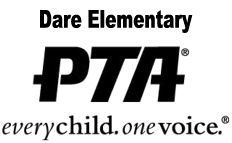 PTA MeetingCall to order called to order the regular meeting of the Dare Elementary School PTA at  on  at the DES Library.  Attendance. Please see attached.Approval of minutesThe minutes from the last meeting were presented.  The minutes were approved as submitted.ReportsTreasurer’s Report:  New procedures reviewed. Please see document “Treasurer’s Procedure 2017-18” for details. When submitting payment requests, expect payment within a week. Treasurer’s forms will be available in the library office and on the PTA website. Receipts should be submitted within 30 days. Presidents Report: Updated Calendar presented by Sabrina Brown. Awaiting approval for Skate Date dates. Spirit Night added Sept 13, from 4-7pm at Pelican Snowballs. District training for PTA available September 9th, Hampton. Calendar approved as submitted.New BusinessBack-to-School:  Lindsey Blackmon is sending out a sign-up genius for Back-to-school event volunteers. Dr Caccavale will send out a notification before Back-to-school night to encourage parents to join prior to the event night. Membership table will be placed at the front of the school with computers available for online sign up or for verification of memberships already purchased. Paper forms will also be available for members that would like to pay cash or check. Class lists will be posted in the windows on both sides of the front entrance. Each membership purchased will earn 2 meal tickets. Additional meals may be purchased for $3 each. Extra meal funds will be put toward donations of memberships. Membership: Leslie Hautz discussed new online membership sign up is now available. Traditional cash/paper membership forms can still be accepted. All memberships are maintained on a new National Database. Membership cards will be sent in the mail. Join at http://member.pta.org/join.Newsletter: A newsletter will be published for September. Any committees submitting an update should email them to Lauren Hautz ASAP.Spirit Wear: Mandy Hunt is working on ways to set up online ordering. Details to come.Adjournment adjourned the meeting at 6:57 pm.Minutes submitted by:  Minutes approved:As Written:  __________As Amended: _________Date: ________________________